Документация Инструкция по установке Synergy Knowledge 2.1unknown2021-09-27T01:52:37ZИнструкция по установке приложения Arta Synergy KnowledgeОбщие сведенияSynergy Knowledge устанавливается отдельным пакетом. Возможны следующие варианты установки.Install/Upgrade Configuration - установка приложения, загрузка его конфигурации, индексов и дашбордов (соответственно, без БД и хранилища).ПодсказкаДанный вариант установки отличается от других тем, что загружается конфигурация через Synergy API, не удаляя при этом информацию пользователя.Manual - установка только приложения без автоматической загрузки конфигурации, дашбордов и всего остального.Предварительные требованияВажно! Для работы данного приложения требуется:установить Arta Synergy 4.1 minsky (инструкция по установке [http://tdd.lan.arta.kz/docs/synergy/tags/minsky/admin-manual/html/install-and-setup.html#install-and-setup.install])установить и запустить Elasticsearch и Kibana (инструкция по установке [http://tdd.lan.arta.kz/docs/synergy/tags/minsky/admin-manual/html/appendix.dashboards.html])в подсистеме администрирования обновить базу данных и процессыдля варианта установки Install/Upgrade Configuration предварительно завести Системного пользователя (с произвольными логином/паролем, с доступом в систему, с ролью «Разработчик Synergy» и «Администратор», а также назначенного на произвольную должность)Установка приложенияУстановочный пакет находится в ветке репозитория product-stable. В файле /etc/apt/sources.list необходимо добавить либо раскомментировать следующую строку:http://deb.arta.kz/tengri product-stable main contrib non-freeДля установки приложения необходимо выполнить команду:# apt-get update
# apt-get install arta-synergy-apps-knowledgeОсобенности установки Install/Upgrade Configuration и ManualВ ходе установки необходимо выполнить следующее:Выбрать тип установки из предложенного списка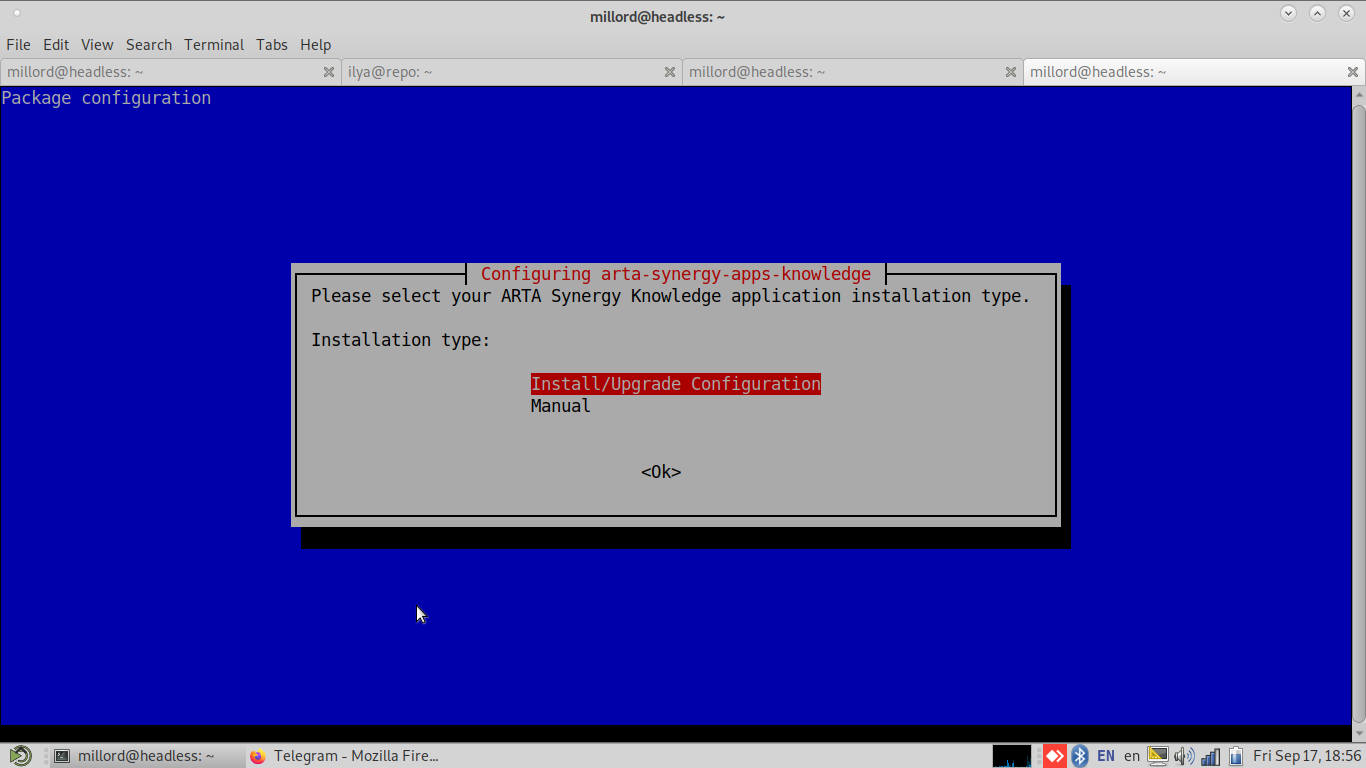 Рис. Тип установкиУказать URL до Synergy, на котором производится работа (например: http://192.168.2.78:8080/Synergy)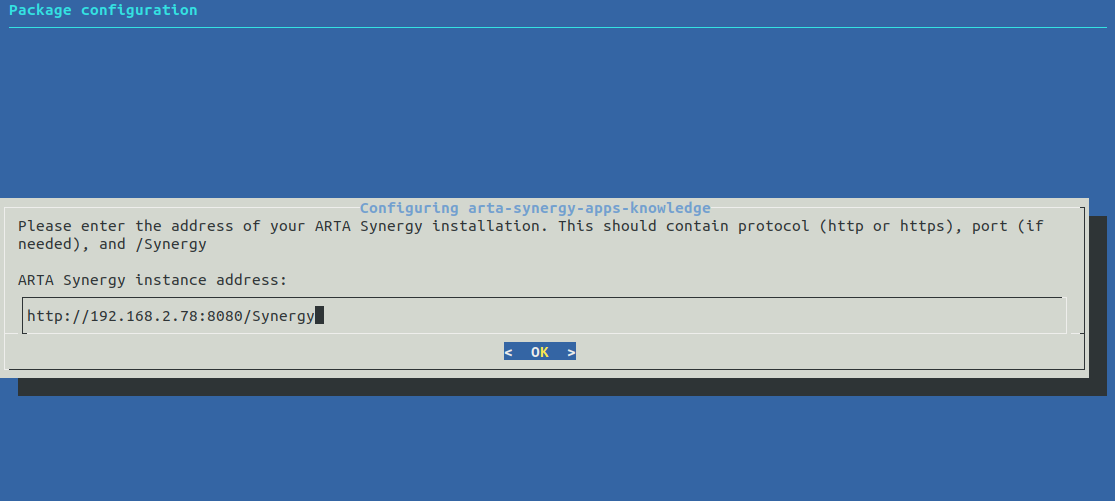 Рис. Ввод synergy URLВвести последовательно логин и пароль Системного пользователя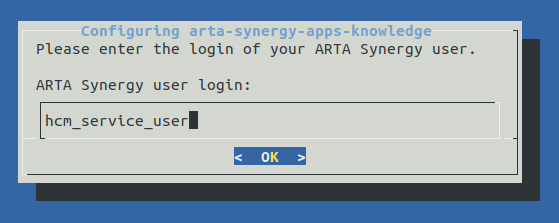 Рис. Ввод логина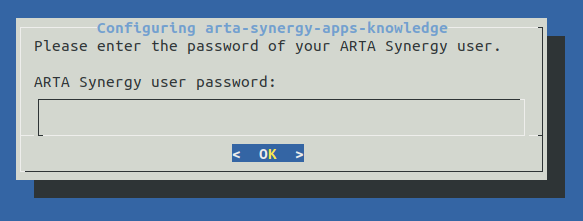 Рис. Ввод пароляВвести пароль mysql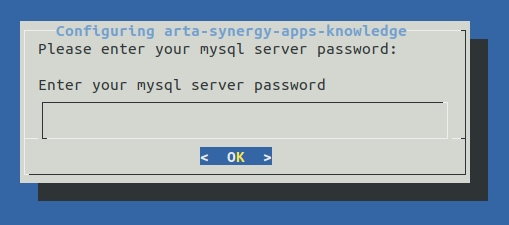 Рис. Ввод пароля mysqlПосле установкиВо-первых, необходимо вручную запустить сервисы Elasticsearch и Kibana:# service elasticsearch start
# service kibana startВо-вторых, обязательно выполните пункты инструкции по внедрению [http://rtd.lan.arta.kz/docs/khowledge-introduction-guide].Алфавитный указатель